Tunxis Wellness Programs – TUNXIS.EDU/COUNSELINGDog therapy with OLIVER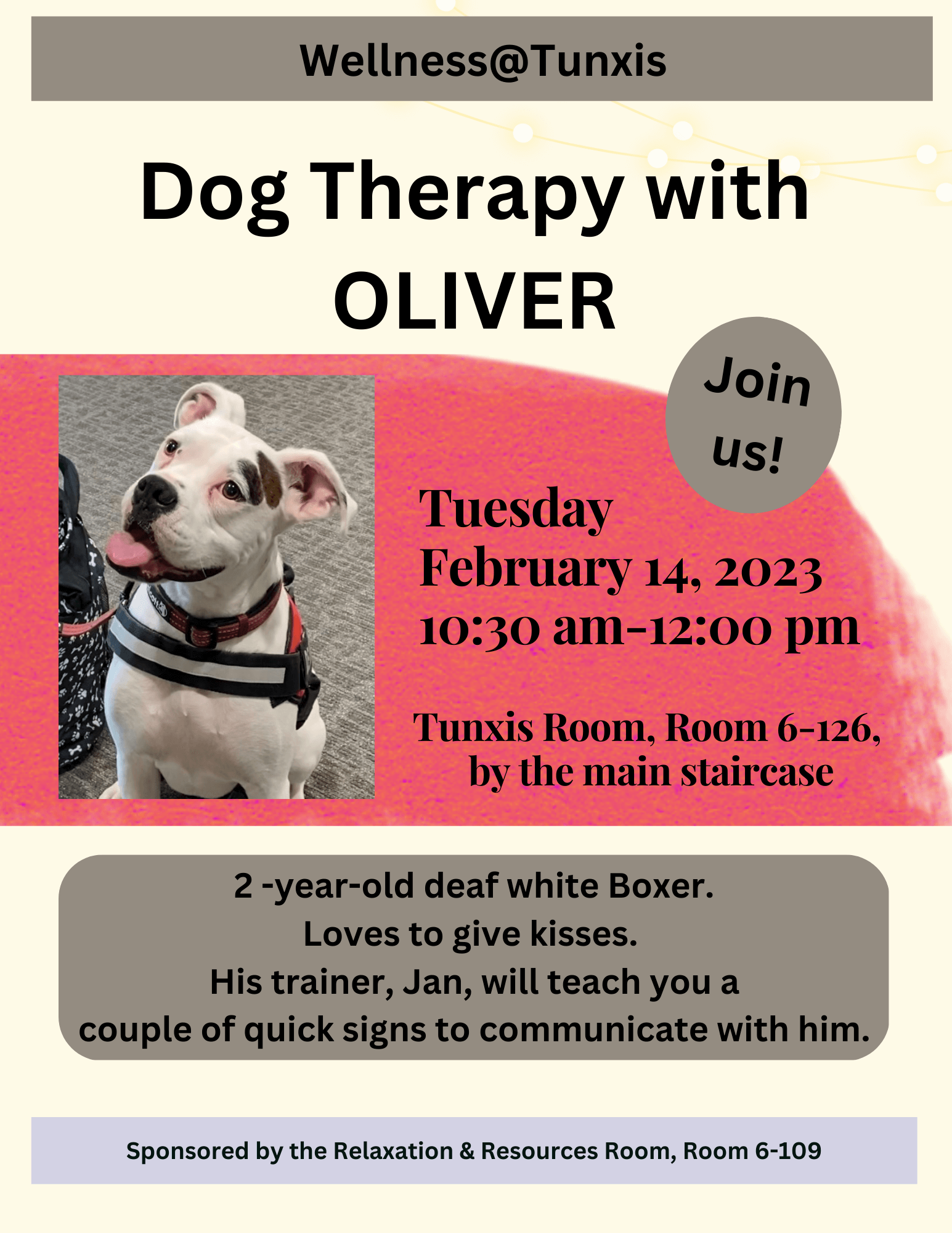 Stop by for a visit with Oliver and his trainer, Jan,to enjoy the benefits of dog therapy.Oliver is a 2-year-old deaf white Boxer.  He loves to give kisses.  His trainer will teach you a couple of quick signs to communicate with him.Tuesday, March 7,10:30 am - 12:00 pmTunxis Room, room 6-126, by the main staircaseVisit the Relaxation & Resource Room, Inside the ASTC, Room 6-109For event questions, email tx-counseling@tunxis.edu 